Meals x $4.50 = ________Paid by:  check #  _______May 2019Child’s Name_________________________Classroom_________________________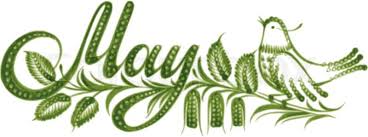 MondayTuesdayWednesdayThursdayFriday29Baked Chicken Nuggets, Roasted Seasonal Veggies, Fresh FruitPasta w/Lean Beef Meatballs & Tomato Sauce, Roasted Veggies, Fresh FruitPasta w/Olive Oil, Roasted Veggies, Fresh Fruit30Chicken Caprese Sandwich, Roasted Veggies, Roll, Fresh FruitChicken Caprese Sandwich (w/o Cheese), Roasted Veggies, Fresh FruitPasta Primavera, Roasted Seasonal Veggies, Fresh Fruit1Philly Cheesesteak, Roasted Seasonal Veggies, Fresh FruitBeef & Broccoli Stir Fry, Lo Mein Noodles, Roasted Seasonal Veggies, Fresh FruitGrilled Cheese, Roasted Seasonal Veggies, Fresh Fruit2Mojo Grilled Chicken w/Black Bean Salsa, Baked Plantains, Brown Rice, Fresh FruitJerk Chicken Sandwich, Plantain Chips, Fresh FruitMac & Cheese, Roasted Seasonal Veggies, Fresh Fruit3Mexican Carne Asada w/Pico de Gallo, Spanish Rice, Roasted Seasonal Veggies, Fresh FruitCheese Pizza, Veggie Chips, Fresh FruitCheese Pizza, Veggies & Dip, Fresh Fruit6Pasta w/Turkey Bolognese Sauce, Roasted Seasonal Veggies, Fresh FruitBaked Chicken Nuggets, Roasted Seasonal Veggies, Fresh FruitBaked Quorn Nuggets, Roasted Seasonal Veggies, Fresh Fruit7Breakfast for Lunch--Sweet Potato Pancakes, Eggs, Fresh FruitBaked Ziti, Roasted Seasonal Veggies, Garlic Bread, Fresh FruitPasta w/Olive Oil, Garlic Bread, Roasted Seasonal Veggies, Fresh Fruit8Lean Ground Beef & Cheese Enchiladas, Rice & Beans, Fresh FruitCheese Enchiladas, Rice & Beans, Fresh FruitGrilled Cheese, Roasted Veggies, Fresh Fruit9BBQ Chicken, Baked Beans, Corn Bread, Fresh FruitBBQ Chicken Sandwich, Baked Beans, Corn Bread, Fresh FruitMac & Cheese, Roasted Veggies, Fresh Fruit10Jambalaya, Dirty Rice, Roasted Veggies, Fresh FruitCheese Pizza, Veggies & Dip, Fresh FruitCheese Pizza, Veggie Chips, Fresh FruitMondayTuesdayWednesdayThursdayFriday13Baked Chicken Nuggets, Roasted Veggies, Fresh FruitBaked Quorn Nuggets, Roasted Veggies, Fresh FruitRigatoni Genovese w/Chicken, Roasted Veggies, Fresh Fruit14Picadillo, Baked Plantains, Roasted Veggies, Fresh FruitVegetarian Picadillo, Baked Plantains, Roasted Veggies, Fresh FruitCheese Tortellini w/Olive Oil, Roasted Seasonal Veggies, Fresh Fruit15Chicken Teriyaki Bowl (Chicken over Fried Rice), Steamed Veggies, Fresh FruitTeriyaki Chicken Sandwich, Steamed Veggies, Fresh FruitGrilled Cheese, Roasted Seasonal Veggies, Fresh Fruit16Lean Beef Burgers, Roasted Veggies, Fresh FruitLean Beef Meatballs w/Tomato Sauce, Roll, Roasted Veggies, Fresh FruitMac & Cheese, Roasted Seasonal Veggies, Fresh Fruit17Fish Tacos w/Slaw, Roasted Potatoes, Fresh FruitCheese Pizza, Veggies & Dip, Fresh FruitCheese Pizza, Veggie Chips, Fresh Fruit20Pasta w/Low Fat Alfredo Sauce w/Chicken, Roasted Veggies, Fresh FruitPasta w/Low Fat Alfredo Sauce, Roasted Veggies, Fresh FruitBaked Chicken Nuggets, Glazed Carrots, Fresh Fruit21Lean Beef Tacos, Rice & Beans, Fresh FruitVeggie Crumble Tacos, Rice & Beans, Fresh FruitPasta w/Tomato Sauce, Roasted Seasonal Veggies, Fresh Fruit22Lemon Pepper Chicken w/Lo Mein Noodles, Steamed Veggies, Fresh FruitBuffalo Chicken & Blue Cheese Sandwich, Roasted Potatoes, Fresh FruitGrilled Cheese, Roasted Potatoes, Fresh Fruit23Turkey Meatball Sub, Roasted Seasonal Veggies, Fresh FruitTurkey Meatballs w/Tomato Sauce, Roll, Roasted Seasonal Veggies, Fresh FruitMac & Cheese, Roasted Seasonal Veggies, Fresh Fruit24Chicken Chop w/Saffron Rice, Black Beans, Roasted Veggies, Fresh FruitCheese Pizza, Veggies & Dip, Fresh FruitCheese Pizza, Veggie Chips, Fresh FruitMondayTuesdayWednesdayThursdayFriday27NO YUMMY LUNCHES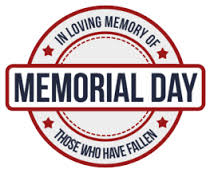 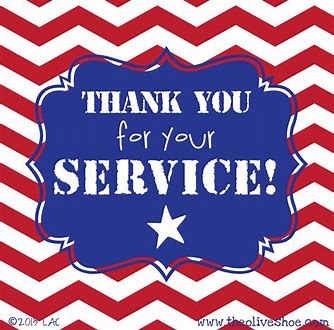 MEMORIAL DAY28Baked Chicken Nuggets, Roasted Veggies, Fresh FruitBaked Quorn Nuggets, Roasted Veggies, Fresh FruitCheese Ravioli w/Tomato Sauce, Roasted Seasonal Veggies, Fresh Fruit29“Make Your Own Yummy...” Chicken Fajitas, Brown Rice, Black Beans, Fresh Fruit“Make Your Own Yummy...” Tofu Fajitas, Brown Rice, Black Beans, Fresh FruitGrilled Cheese, Roasted Seasonal Veggies, Fresh Fruit30Baked Fish Sticks w/Slaw (on the side), Roasted Potato Wedges, Fresh FruitBreaded & Baked Fish Sandwich w/Slaw (on the side), Roasted Potatoes, Fresh FruitMac & Cheese, Roasted Veggies, Fresh Fruit31Beef Gyro w/Tzatziki, Sautéed Peppers, Tomatoes & Onions, Veggie Chips, Fresh FruitCheese Pizza, Veggies & Dip, Fresh FruitCheese Pizza, Veggie Chips, Fresh Fruit